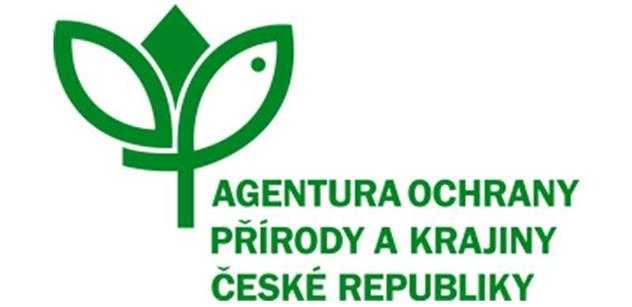 OBJEDNÁVKA SLUŽBYČÍSLO SPISU: S/03597/SC/22č. j.: 01175/SC/23PPK-935a/25/23k Rámcové dohodě č. j. 02143/SC/22 ze dne 18. 7. 2022Objednatel:Česká republika - Agentura ochrany přírody a krajiny ČRKaplanova 1931/1, 148 00 Praha 11Zastoupený: RNDr. Jaroslav Obermajer  ředitel RP Střední ČechyBankovní spojení: ČNB Praha, č. ú.: xxx IČO: 62933591Zhotovitel:	Jan VelíkIČO: 70895023Sídlo: Čížkov 9, 33564 ČížkovZastoupená: Jan VelíkBankovní spojení: xxxEmail: xxxTelefon: Objednáváme u Vás na základě Rámcové dohody č. j. 02143/SC/22 ze dne 18. 7. 2022 (dále jen „rámcová dohoda“) a v souladu s ní:Druh a popis činnosti: Extenzivní pastva smíšeným stádem ovcí a kozPodrobný popis managementových opatření je obsažen v Příloze č. 1 - Rozpočet a specifikace díla. Na faktuře musí být uvedeno číslo rámcové smlouvy a objednávky.Název programu a dotační titul opatření: PPK A, A1
Místo plnění: 1. Tobolská step v NPR Koda – step na jižním svahu Tobolského vrchu [Ko 69], včetně lokality vstavače kukačky [GF 68] na pozemcích pč. 131/3, 131/5, 133/7 a 133/15 v k. ú. Tobolka na celkové ploše 2,05 ha. 2. U rokle [DP 6 A1] v NPR Koda (na pozemku parc. č. 72/1 v k. ú. Tobolka) na ploše 2,12 ha. 
Termín dodání: 11. 11. 2023
Cena celkem:	125 100,- Kč bez DPHDPH: 26 271,- KčCena celkem: 151 371,- Kč včetně DPH Příloha č. 1 Rozpočet a specifikace díla	V ...................   dne ...................  										Digitálně podepsal dne 25.3.2023Objednávku akceptoval – digitálně podepsal Jan VelíkDne 27.3.2023Vyřizuje: Mgr. Jana Marešovátel.: xxxe-maily: xxxRNDr. Jaroslav Obermajer  ředitel RP Střední Čechy